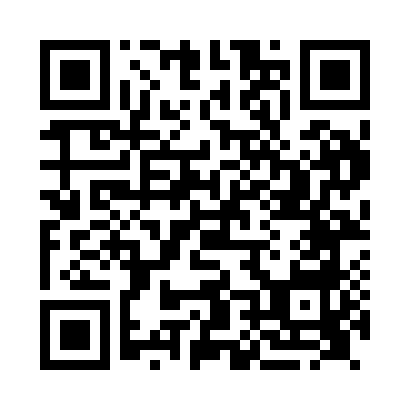 Prayer times for Bramshaw, Hampshire, UKWed 1 May 2024 - Fri 31 May 2024High Latitude Method: Angle Based RulePrayer Calculation Method: Islamic Society of North AmericaAsar Calculation Method: HanafiPrayer times provided by https://www.salahtimes.comDateDayFajrSunriseDhuhrAsrMaghribIsha1Wed3:455:391:046:108:2910:232Thu3:435:371:036:118:3010:263Fri3:405:361:036:128:3210:284Sat3:375:341:036:138:3310:315Sun3:345:321:036:148:3510:346Mon3:315:301:036:158:3710:367Tue3:295:291:036:168:3810:398Wed3:265:271:036:178:4010:429Thu3:235:251:036:188:4110:4410Fri3:205:241:036:198:4310:4711Sat3:185:221:036:208:4410:5012Sun3:155:211:036:208:4610:5213Mon3:125:191:036:218:4710:5514Tue3:105:181:036:228:4910:5615Wed3:105:161:036:238:5010:5716Thu3:095:151:036:248:5210:5717Fri3:085:131:036:258:5310:5818Sat3:085:121:036:268:5410:5919Sun3:075:111:036:268:5611:0020Mon3:065:101:036:278:5711:0021Tue3:065:081:036:288:5911:0122Wed3:055:071:036:299:0011:0223Thu3:055:061:036:309:0111:0224Fri3:045:051:036:309:0211:0325Sat3:045:041:036:319:0411:0426Sun3:035:031:046:329:0511:0427Mon3:035:021:046:339:0611:0528Tue3:025:011:046:339:0711:0629Wed3:025:001:046:349:0911:0630Thu3:024:591:046:359:1011:0731Fri3:014:581:046:359:1111:08